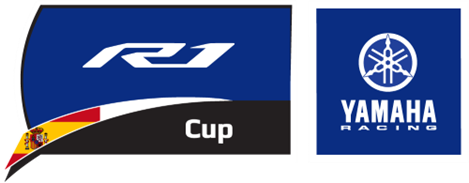 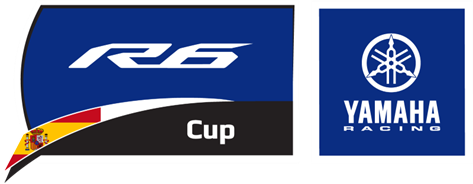 FICHA DE EQUIPO YAMAHA R1/R6 CUPVálido para la temporada 2024NOMBRE DE EQUIPO:REPRESENTANTE:TELEFONO DE CONTACTO:MAIL DE CONTACTO:PAGINA WEB:CAMPEONATO/S:TEXTO DESCRIPTIVO EQUIPO: Enviar logotipo del equipo o foto, junto a este documento relleno a challengeyamaha@racingdreams.es 